Gurkapucken 2016 12 26-2016 12 2926-29.12-2016.Enkelrum 750:-/rum/natt.Dubbelrum 850:-/rum/natt.3-bäddsrum 1050:-/rum/natt.4-bäddsrum 1250:-/rum/natt.OBS: 3-bäddsrummen och 4-bäddsrummen är familjerum med 1 dubbelsäng 160 cm samt 2 väggsängar som fälls ut.OBS: Priserna gäller i mån av plats.OBS! För övriga medföljande föräldrar mm. gäller våra ordinarie tillgängliga priser som enklast bokas på nätet.Lag bokas via mig på 021 – 495 58 14 eller meeting.vasteras@scandichotels.com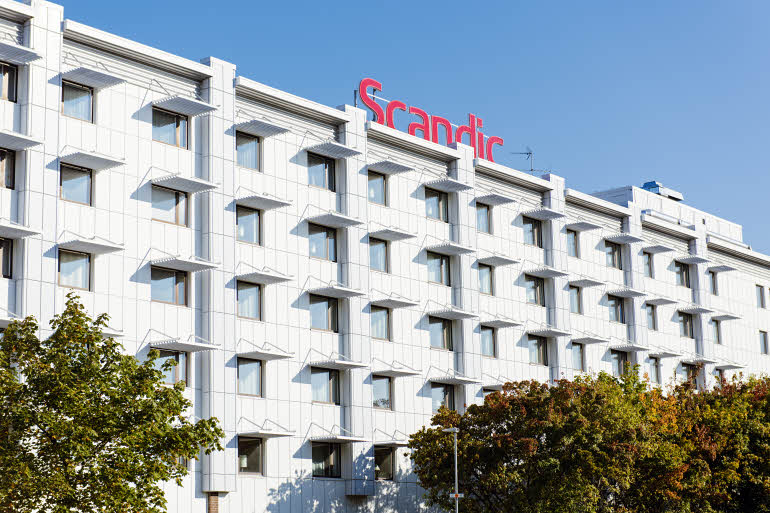 